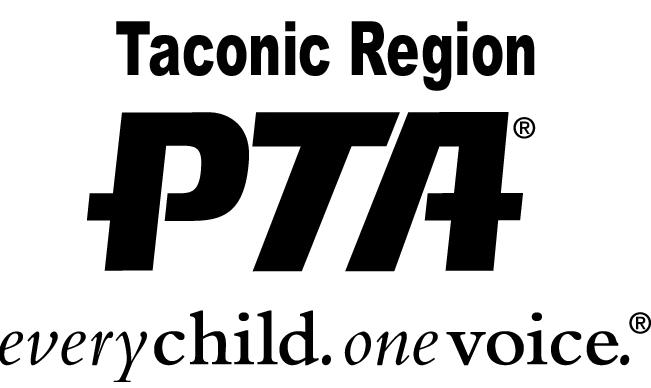 LEADERSHIP AWARD In Honor of Jane SkrzypekAPPLICATIONPlease print:Nominee’s Name:  ___________________________________________________Address:  ___________________________________________________________Phone #:  home ________________________  cell __________________________Email: ______________________________________________________________PTA Unit / Council Name:  ______________________________________________PTA Code # 17 - __________Referring PTA Contact Person:  __________________________________________PTA Position / Title:  ___________________________________________________Phone #:  ____________________________________________________________PTA Officer’s Signature:  ________________________________________________PTA Position / Title:  ___________________________________________________What elected positions and/or committee positions in PTA has the candidate held?Has the candidate attended:___ NYS PTA Convention	   ___ NYS PTA Summer Leadership Conf. ___ NYS PTA Legislation/Education Conference	   ___ Taconic Region Fall Training___ Taconic Region Spring Conference	               ___ Taconic Region Workshops